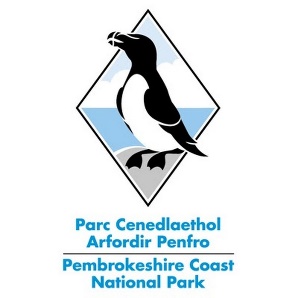 Student Placement / Work Experience Request Please return to jessical@pembrokeshirecoast.org.uk  Applicant InformationEducationFurther Information Disclaimer and SignatureI certify that my answers are true and complete to the best of my knowledge. Pembrokeshire Coast National Park AuthorityFull Name:Full Name:Date of birth:Date of birth:Address:Phone:EmailEmailPlease give the dates for which you are seeking a placement:  School/College/University:Address:Course Name (if applicable - please give outline details of what your course involves): Contact (Course Tutor) Name:Contact (Course Tutor) Number:Contact (Course Tutor) Number:Please give details of any relevant work or work experience you have undertaken:Are you able to work anywhere within the National Park? Unfortunately, we cannot provide transport or accommodation. Please include here any additional relevant information you wish to give, such as hobbies or interests: Signature:Date: